So seh ich's 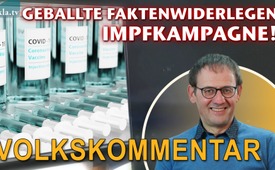 GEBALLTE FAKTEN WIDERLEGEN IMPFKAMPAGNE!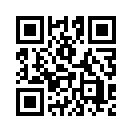 Dieser aufrüttelnde Weckruf eines Bürgers widerlegt anhand schockierender Zahlen oberster Gesundheitsbehörden die gesamte Corona-Impfkampagne! Er zeigt, was ein Pharma-Vorstand über die Corona-Impfung offen zugibt und welche gravierenden Impfschäden bei Militärangehörigen hinter dem Militärzaun vertuscht werden sollen. Jetzt sind Menschen gefragt, die beim Vertuschen nicht mehr mitmachen....Dieser aufrüttelnde Weckruf eines Bürgers widerlegt anhand schockierender Zahlen oberster Gesundheitsbehörden die gesamte Corona-Impfkampagne! Er zeigt, was ein Pharma-Vorstand über die Corona-Impfung offen zugibt und welche gravierenden Impfschäden bei Militärangehörigen hinter dem Militärzaun vertuscht werden sollen. Jetzt sind Menschen gefragt, die beim Vertuschen nicht mehr mitmachen....  

Seit Beginn der Corona-Impfungen explodieren bei Frauen die Menstruationsbeschwerden! 
7. Lungenembolien: + 477 Prozent!
„Es ist glasklar, dass die Impfstoffe von Pfizer und Moderna Myokarditis verursachen!“ 
„Kapitän“ Olaf Scholz wird in Kürze nicht mehr im Bundestag behaupten können: „Es ist gut gegangen mit den Impfungen". Die Zahlen und Fakten widerlegen ihn eindeutig! 
Es wird eine „Corona-Impf-Gate-Affäre" geben! Doch wer informiert nun die Ärzte?
Hallo, hier ist der „Klaus aus Franken“!
Auslöser für dieses Video ist eine aktuelle Stellungnahme von Prof. Dr. Sucharit Bhakdi zu den aktuellen Corona-Impfungen. Ich muss vorausschicken: Professor Bhakdi erhielt höchste medizinische Auszeichnungen fast im Jahrestakt und 2005 sogar den Verdienstorden des Landes Rheinland-Pfalz.
•  1979 Justus-Liebig-Preis der Universität Gießen
•  1980 Konstanzer Medizin-Preis
•  1987 Preis der Deutschen Gesellschaft für Hygiene und Mikrobiologie
•  1988 Dr.-Friedrich-Sasse-Preis
•  1989 Ludwig-Schunk-Preis für Medizin
•  1989 Robert-Koch-Förderpreis der Stadt Clausthal-Zellerfeld 
•  1991 deutsch-französischer Gay-Lussac-Humboldt-Preis
•  2001 Aronson-Preis
•  1999 Gotthard-Schettler-Preis
•  2005 W.H. Hauss-Preis
•  2009 Rudolf-Schönheimer-Medaille für seine besonderen Verdienste in der Atheroskleroseforschung
•  2005 Verdienstorden des Landes Rheinland-Pfalz 
Er genießt hohes weltweites Ansehen, was er sagt, hat somit Gewicht, und was er in diesem Video gesagt hat, hat mir den Atem stocken lassen. 
[Das Video von Professor Bhakdi finden Sie unter www.kla.tv/21610] 

Bhakdi berichtete nämlich, dass Professor Arne Burkhardt – einer der erfahrensten Pathologen Europas – ca. 70 Obduktionen an Menschen durchgeführt hat, die nach Corona-Impfungen verstorben sind. Die Behörden konnten keinen Zusammenhang zur Impfung feststellen! 
Burkhardt konnte jedoch in 90% der Fälle den Beweis erbringen, dass durch die Impfstoffe unser Immunsystem angegriffen wird, so dass es zu einem autoimmunen Selbstangriff durch Killer-Lymphozyten auf die Organe gekommen ist, Herz und Lunge waren betroffen!
Aufgrund des geschwächten Immunsystems prophezeite Bhakdi u. a. eine explosionsartige Zunahme von Krebs und Tumoren unter Geimpften! 

Wisst ihr, in mir war nur eine einzige Frage: „Was, wenn Bhakdi tatsächlich Recht hat?
Hochangepriesene Impfstoffe, die von Medien und Politik seit Monaten mantramäßig als einziger Ausweg aus der Krise propagiert wurden, zerstören unser Immunsystem? Das würde den Contergan-Skandal weit in den Schatten stellen! Entschuldigung, wir haben uns leider mit diesen Impfstoffen geirrt – spürt ihr die Sprengkraft dieser Aussagen?
Ich stand unter Schock! – das Ausmaß dieser Katastrophe wäre nicht in Worte zu fassen!

Kann Bhakdi‘s Warnruf durch offizielle Zahlen belegt werden?
Mir kommt die Politik wie ein Bulldozer vor, der in einer Großstadt sämtliche Stoppschilder überfährt! Ich möchte mal einige dieser "Stoppschilder" ganz konkret benennen:
1. Stoppschild: UNERWÜNSCHTE SCHWERWIEGENDE NEBENWIRKUNGEN MIT KRANKENHAUSEINWEISUNG NACH IMPFUNGEN 
Diese Grafik wurde erstellt anhand von Abrechnungsdaten der Krankenkassen! Ihr seht die gelben Linien, die die Anzahl der Impfungen zeigen und die blauen Linien, die die Anzahl der Krankenhauseinweisungen zeigen. Seit Beginn der Corona-Impfungen explodieren die Einweisungen!
2. Stoppschild: MENSTRUATIONSSTÖRUNGEN BEI FRAUEN NACH VERABREICHUNG DER IMPFUNGEN
Diese Grafik basiert auf offiziellen Zahlen der EMA, der Europäischen Arzneimittelbehörde. Es beginnt von 2003 und ihr seht, wir haben kaum Ausschläge. Seit Beginn der Corona-Impfungen explodieren bei Frauen die Menstruationsbeschwerden.
Noch ein wichtiger Zusatz: Aus Akten über klinische Studien, die Pfizer auf gerichtlichen Druck hin veröffentlichen musste, geht hervor, dass nahezu alle geimpften schwangeren Frauen ihr Kind verloren haben!
3. Stoppschild: HERZBEUTELENTZÜNDUNGEN/ HERZMUSKELENTZÜNDUNGEN NACH IMPFUNGEN
Herzbeutelentzündung, Pericarditis: Diese Grafik basiert ebenfalls auf offiziellen Zahlen der EMA! Auch hier seht ihr, seit Beginn der Corona-Impfungen explodieren die Zahlen. 
Ich möchte in diesem Stoppschild ebenso noch die Herzmuskelentzündung zeigen. Das ist Myocarditis. Da seht ihr genau das Gleiche: Seit Beginn der Corona-Impfungen explodieren die Herzmuskelentzündungen!
Dr. Peter Mc Cullough [Dr. McCullough ist ein führender US-Kardiologe und Präsident der Cardio Renal Society of America] bestätigt vor dem US-Senat: „Es ist glasklar, dass die Impfstoffe von Pfizer und Moderna Myokarditis verursachen! Das gibt auch die CDC und die FDA zu.“ 
Eine Myokarditis-Erkrankung erhöht das Risiko eines Herzinfarkts innerhalb von fünf Jahren um das Doppelte!
4.Stoppschild: TODESFALLMELDUNGEN BEI ERWACHSENEN NACH IMPFUNGEN
Diese Grafik basiert auf offiziellen Zahlen des Paul Ehrlich-Institutes (PEI).
Ihr seht hier vorne die Zahl der gemeldeten Todesfälle an das PEI über einen Zeitraum von 20 Jahren. Das waren ca. 10 Meldungen (pro Jahr) vor Beginn der Corona-Impfungen (bei allen Impfungen). Aufgrund der erhöhten Impfrate wären jetzt etwa 80 Todesfälle zu erwarten, aber nach nur 9 Monaten meldet das PEI bereits unglaubliche 1.802 Todesfälle. Was mich einfach schockiert ist, dass diese Behörde dies alles als sogenannte Verdachtsfälle abwiegelt und der Sache nicht wirklich auf den Grund geht. Dann waren es auch vorher Verdachtsfälle. Wer aber erklärt diese unfassbare Steigerung von 24.000 % dieser sogenannten Verdachtsfälle? – ohne Berücksichtigung irgendeiner Dunkelziffer! 
Laut Experten werden max. 5 % aller Fälle tatsächlich gemeldet. Somit ergeben sich, wenn man die Dunkelfallziffer einberechnet fast 50.000 Todesfallmeldungen in Zusammenhang mit diesen Corona-Impfungen.
Es müssten noch viele, viele weitere Stoppschilder gezeigt werden, das würde das Video einfach sprengen!
z.B. Der Corona-Impfstoff-Chargen-Skandal: fast alle gemeldeten Todesfälle und Nebenwirkungen werden von nur ca. 5 % der Produktionschargen verursacht!
Oder, noch ein Punkt, den ich nur kurz anreißen will: Dass man unter ganz einfachen mikroskopischen Aufnahmen hochgefährliche Verunreinigungen nachweisen kann. Das ist dokumentiert durch Holger Reißner, kann jeder selbst nachvollziehen, jeder Arzt kann sich den Impfstoff unter dem Mikroskop selber anschauen.
Und so weiter, und so weiter! Stoppschilder über Stoppschilder wurden und werden von den politisch Verantwortlichen einfach überfahren! 

FAZIT: 
Mit dieser mantramäßig von Medien und Politik hochgepriesenen Impfung stimmt etwas Gravierendes nicht. Bhakdi‘s Warnruf kann somit mit schockierenden offiziellen Zahlen belegt werden. Deshalb sagt er: „Die Fakten liegen auf dem Tisch. Es gibt nichts mehr zu diskutieren". 
Es handelt sich somit entgegen aller anderslautender Beteuerungen um eine Impfkatastrophe, ein einziges Impf-Desaster!
Das sich aber in der öffentlichen Berichterstattung überhaupt nicht widerspiegelt. Und dann denkt der eine oder andere: Was erzählt der mir hier? Ich hab mich nur auf Zahlen von obersten Behörden berufen, staatlichen Behörden.
Die Corona-Impfungen haben nichts mit den herkömmlichen Impfungen zu tun, wie wir sie vor Corona gekannt haben. Das haben auch meine Grafiken gezeigt. Das hat der Vorstand des Bayer-Konzerns, Stefan Oelrich, auf dem World Health Summit-Kongress offen zugegeben. Es handelt sich um eine  – ich zitiere jetzt wörtlich – „zelluläre Gen-Therapie"! Das muss man doch jetzt nicht mehr abstreiten!
Er fügte hinzu, dass 95 % der Menschen diese sogenannte Impfung ohne diese Pandemie niemals akzeptiert hätten! Und ich möchte in Klammer einfügen: durch diese ständig geschürte Panik, diesem in unerträglicher Weise ausgeübten Druck auf die Menschen, dass sie sich impfen lassen sollen.
Aufgrund dieser Zahlen und Fakten beschreibt ein Vergleich mit dem Untergang der Titanic die Situation für mich am treffendsten: Aktuell spielt auf diesem „angeblichen Impf-Rettungsschiff“ noch immer die Kapelle laute Musik von „heilbringenden Corona-Impfungen“. Das „Schiff“ ist aber längst leckgeschlagen und unweigerlich dem Untergang geweiht. 
Die explosionsartig gestiegenen Impfschäden werden nicht mehr lange unter das Schiffsdeck gekehrt werden können. 
„Kapitän“ Olaf Scholz wird in Kürze nicht mehr im Bundestag behaupten können: „Es ist gut gegangen mit den Impfungen“. Die Zahlen und Fakten widerlegen ihn eindeutig! 
Das unverantwortliche Gen-Massenexperiment, das er mit diesen Worten indirekt selbst zugibt, ist kläglich gescheitert! Das ist die Realität!
Und deswegen wird eine „Corona-Impf-Gate-Affäre“ unweigerlich kommen.
Und ich meine mit „Corona-Impf-Gate-Affäre“ einen Vergleich mit der Diesel-Gate-Affäre, wo die Sachen auf einmal ans Licht kommen.
Es wird eine „Corona-Impf-Gate-Affäre“ geben!
Der Wind hat sich gedreht und kommt plötzlich aus einer ganz anderen Richtung:
Meldungen wie die folgende werden an der Tagesordnung sein:                                                                   Schockierende Fakten über Nebenwirkungen nach Covid-19-Genbehandlungen bei US-Militärangehörigen wurden kürzlich in einem Experten-Panel vom republikanischen Senator Ron Johnson erstmals offen angesprochen. Militärärzte packten aus und legen offizielle Zahlen aus der Gesundheits-Überwachungsdatenbank des Verteidigungsministeriums (DMED) vor:
Im Vergleich zum Durchschnitt der letzten 5 Jahre ergab sich für das Jahr 2021:
1. Fehlgeburten bei Militärmitarbeiterinnen: + 300 Prozent
2. Krebsdiagnosen: + 300 Prozent 
3. Neurologische Erkrankungen: +1.000 Prozent. 
4. Herzinfarkte: +269 Prozent, 
5. Gesichtslähmungen: + 291 Prozent. 
6. Weibliche Unfruchtbarkeit + 471 Prozent und 
7. Lungenembolien: + 477 Prozent.  
Das sind offizielle Zahlen vom Verteidigungsministerium unter Militärangehörigen.
Laut Whistleblowern sollen Ärzte eingeschüchtert worden sein, dass sie es vertuschen sollen.
Wir sind daher als gesamte Menschheit JETZT genau auf solche mutigen Menschen angewiesen, die nicht mehr beim Vertuschen mitmachen. Darum kommen nur noch diejenigen in die Rettungsboote der Titanic, die jetzt öffentlich aufstehen. Diese werden als Helden in die Geschichtsschreibung eingehen.

Deshalb wende ich mich heute mit diesem dringenden Weckruf zuerst an alle Ärzte:
Bitte weigert Euch strikt, diese „Impfung" weiter zu verabreichen! 
Immer mehr Ärzte stehen auf:
In Kanada sind 33.000 Ärzte aufgestanden, da hört ihr nichts in den Medien davon, und verweigern diese Impfung! 
In den USA habe ich von 17.000 Ärzten gehört! 
Auch in Deutschland gibt es bereits einen offen Brief von ca. 500 Ärzten und Therapeuten an Politiker, der sich gegen jede Diskriminierung Ungeimpfter und gegen jede Form der Impfpflicht wendet.
Der Wind hat sich gedreht! Früher oder später wird die Frage gestellt werden: Warum haben die Ärzte da mitgemacht? 
Doch wer informiert nun die Ärzte, wenn die Massenmedien noch immer in unverantwortlicher Weise diese gigantischen Steigerungsraten von Impfschäden sehr, sehr weitgehend verschweigen?
Deswegen sage ich immer wieder: diese Massenmedien, sie haben Flasche leer! Dort ist unser Problem.
Deshalb wende ich mich mit diesem dringenden Weckruf an jeden Zuschauer, der JETZT dieses Video anschaut:
Bitte hilf JETZT mit, diese Impfkatastrophe ans Licht zu bringen, denn gemeinsam haben wir viel mehr Reichweite als die gesamten Massenmedien!

Ich möchte zum Schluss 3 konkrete Punkte nennen, wie Du diesen Weckruf unterstützen kannst.
1. Informiere Du die Ärzte, denn über Massenmedien werden sie das nicht erfahren! Erkundige Dich nach Kontaktdaten von Ärzten in Deiner Stadt!
Und sorge du dafür, dass dieser dringende Weckruf, diese Schaubilder die Ärzte erreicht, denn diese haben eine Schlüsselstellung, um diese unverantwortlichen Impfungen sofort zu stoppen. Die Dokumente, die Links findet Ihr auf www.kla.tv unterhalb dieser Sendung.
2. Rufe Deinen Wahlkreisabgeordneten an! Lasst Ihnen diese öffentlich dokumentierten Zahlen zukommen, damit die drohende Impfpflicht gestoppt wird! Reihe Dich ein in diese gemeinsame Telefon-Aktion!
3. Verbreite diesen dringenden Weckruf in Deinen örtlichen Gruppen, damit möglichst viele davon erfahren, sich einreihen und aktiv werden! Doch nicht nur über telegram, sondern auch an noch Unkundige, z.B. Arbeitskollegen, Nachbarn, Verwandte oder Sportfreunde.

Wir werden gemeinsam dieses unverantwortliche Massen-Gen-Experiment  stoppen! Es wird sein wie ein Lichtschalter, der angeht und alles ans Licht bringt, was vertuscht werden soll. Weil Du JETZT aufstehst, wird es keine Impfpflicht geben! PUNKT!

Ich habe fertig!
Euer Klaus aus Franken!

Verbreite diesen Dringenden Weckruf weiter! www.kla.tv/21606von kw.Quellen:Prof. Dr. Sucharit Bhakdi
https://de.wikipedia.org/wiki/Sucharit_Bhakdi
https://rumble.com/vr9bd1-der-beweis-ist-da-impfung-zerstrt-immunsystem.html
Krankenhauseinweisungen nach Corona-Impfungen
https://twitter.com/theotherphilipp/status/1486030456810356737
https://de.rt.com/meinung/131336-daten-belegen-deutsche-kliniken-rechneten/
Menstruationsstörungen nach Corona-Impfungen
https://t.me/DatenAnalyseProgrammieren/983
https://unser-mitteleuropa.com/schock-enthuellung-bei-pfizer-impfstoffstudien-fast-100-prozentige-todesrate-unter-ungeborenen-kindern-bei-schwangeren/

Pericarditis/Myokarditis
https://t.me/DatenAnalyseProgrammieren/982
https://t.me/DatenAnalyseProgrammieren/981
https://t.me/Impfschaden_Corona_Schweiz/38210
https://dailyexpose.uk/2022/01/28/covid-19-jabs-projected-cause-62-mil-cardiovascular-deaths-2022/
https://telegra.ph/JEMAND-SOLL-ES-WHOOPI-SAGEN-Covid-19-Impfstoffe-werden-allein-im-Jahr-2022-voraussichtlich-zehnmal-so-viele-Opfer-wie-der-Holoca-02-02
Todesfallmeldungen bei Erwachsenen nach Corona-Impfung
SOS-Notruf: Impfpflicht trotz 10.000er Toter nach Covid-Impfspritze? www.kla.tv/20899
Der Corona-Impfstoff-Chargen-Skandal
www.kla.tv/21276
Bayer Vorstand Stefan Oelrich
https://www.bayer.com/de/vorstand/stefan-oelrich
https://de.rt.com/kurzclips/video/126827-bayer-vorstand-ueber-corona-impfstoffe/
Bundeskanzler Scholz:"Impfungen sind gutgegangen"
https://www.stuttgarter-zeitung.de/inhalt.regierungsbefragung-olaf-scholz-will-alle-erwachsenen-impfen-lassen.a2107488-40dc-4952-93c0-86b857aac3ef.html
https://www.rnd.de/politik/olaf-scholz-waren-beim-impfen-versuchskaninchen-und-es-ist-gut-gegangen-CKUZFNFM3KMQCZXFNYPDKHGZGI.html
Impfschäden von US-Militärangehörigen
https://unser-mitteleuropa.com/nach-covid-19-impfzwang-massiver-krebsanstieg-unter-soldaten-der-us-armee/
https://www.wochenblick.at/allgemein/dramatischer-anstieg-von-krankheiten-verheimlicht-us-militaer-impf-nebenwirkungen/
https://tkp.at/2022/01/26/massive-steigerung-von-erkrankungen-als-folge-der-impfkampagne-beim-us-militaer/
https://reitschuster.de/post/gesundheitsdaten-des-us-militaers-zeigen-anstieg-der-impfschaeden/
Ärzte stehen auf
https://t.me/FreieMedienTV/12630
https://t.me/bitteltv/14167Das könnte Sie auch interessieren:#Coronavirus - Covid-19 - www.kla.tv/Coronavirus

#Impfen - Impfen – ja oder nein? Fakten & Hintergründe ... - www.kla.tv/Impfen

#SoSehIchs - So seh ich's - www.kla.tv/SoSehIchsKla.TV – Die anderen Nachrichten ... frei – unabhängig – unzensiert ...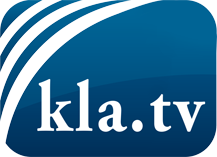 was die Medien nicht verschweigen sollten ...wenig Gehörtes vom Volk, für das Volk ...tägliche News ab 19:45 Uhr auf www.kla.tvDranbleiben lohnt sich!Kostenloses Abonnement mit wöchentlichen News per E-Mail erhalten Sie unter: www.kla.tv/aboSicherheitshinweis:Gegenstimmen werden leider immer weiter zensiert und unterdrückt. Solange wir nicht gemäß den Interessen und Ideologien der Systempresse berichten, müssen wir jederzeit damit rechnen, dass Vorwände gesucht werden, um Kla.TV zu sperren oder zu schaden.Vernetzen Sie sich darum heute noch internetunabhängig!
Klicken Sie hier: www.kla.tv/vernetzungLizenz:    Creative Commons-Lizenz mit Namensnennung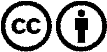 Verbreitung und Wiederaufbereitung ist mit Namensnennung erwünscht! Das Material darf jedoch nicht aus dem Kontext gerissen präsentiert werden. Mit öffentlichen Geldern (GEZ, Serafe, GIS, ...) finanzierte Institutionen ist die Verwendung ohne Rückfrage untersagt. Verstöße können strafrechtlich verfolgt werden.